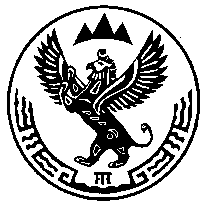 МАЙМИНСКАЯ РАЙОННАЯ ТЕРРИТОРИАЛЬНАЯИЗБИРАТЕЛЬНАЯ КОМИССИЯ РЕСПУБЛИКИ АЛТАЙ20 июля 2019 года                                                                          № 78/618РЕШЕНИЕО регистрации кандидатов по одномандатному избирательному округу № 5 на дополнительных выборах депутатов муниципального образования «Майминское сельское поселение» На основании части 3, части 4, статьи 26 Закона Республики Алтай о Муниципальных выборах Республики Алтай Майминская районная территориальная комиссия,решила:1.Зарегистрировать кандидатом в депутаты муниципального образования «Майминское сельское поселение» по одномандатному избирательному округу №5 Бухарину Евгению Викторовну, 1974 года рождения, место рождения  г.Усть-Каменогорск Республики Казахстан, место жительства Республика Алтай г.Горно-Алтайск, Управление по обеспечению деятельности администрации муниципального образования «Майминское сельское поселение»,контрактный управляющий, самовыдвижение.             Время регистрации:13 часов 15 мин                                                                   2.Направить настоящее решение для опубликования в районную газету «Сельчанка».3.Опубликовать на официальном сайте Администрации МО «Майминский район»Председатель                                                                          А.В. БоксгорнСекретарь                                                                                 И.В.Обухова 